Manhattan Mental Health Services, LLCNotice of Privacy Practices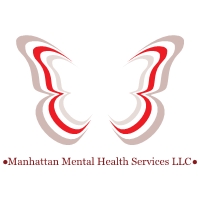 Your Information.Your Rights.Our Responsibilities.This notice describes how medical information about you may be used and disclosed and how you can get access to this information.  Please review it carefully.Your RightsYour RightsYour RightsWhen it comes to your health information, you have certain rights.This section explains your rights and some of our responsibilities to help youWhen it comes to your health information, you have certain rights.This section explains your rights and some of our responsibilities to help youWhen it comes to your health information, you have certain rights.This section explains your rights and some of our responsibilities to help youGet a copy of your health and claims recordsYou can ask to see or get a copy of your health and claims records and other health information we have about you. Ask us how to do thisYou can ask to see or get a copy of your health and claims records and other health information we have about you. Ask us how to do thisWe will provide a copy or a summary of your health and claims records, usually within 30 days of your request. We may charge a reasonable, cost-based fee.We will provide a copy or a summary of your health and claims records, usually within 30 days of your request. We may charge a reasonable, cost-based fee.Ask us to correct health and claims recordsYou can ask us to correct your health and claims records if you think they are incorrect or incomplete. Ask us how to do this.You can ask us to correct your health and claims records if you think they are incorrect or incomplete. Ask us how to do this.We may say “no” to your request, but we’ll tell you why in writing within 60 days.We may say “no” to your request, but we’ll tell you why in writing within 60 days.Request confidential communicationsYou can ask us to contact you in a specific way (for example, home or office phone) or to send mail to a different addressYou can ask us to contact you in a specific way (for example, home or office phone) or to send mail to a different addressWe will consider all reasonable requests, and must say “yes” if you tell us you would be in danger if we do notWe will consider all reasonable requests, and must say “yes” if you tell us you would be in danger if we do notAsk us to limit what we use or shareYou can ask us not to use or share certain health information for treatment, payment, or our operations. We are not required to agree to your request, and we may say “no” if it would affect your care.You can ask us not to use or share certain health information for treatment, payment, or our operations. We are not required to agree to your request, and we may say “no” if it would affect your care.Get a list of those with whom we’ve shared informationYou can ask for a list (accounting) of the times we’ve shared your health information for six years prior to the date you ask, who we shared it with, and why.You can ask for a list (accounting) of the times we’ve shared your health information for six years prior to the date you ask, who we shared it with, and why.We will include all the disclosures except for those about treatment, payment, and health care operations, and certain other disclosures (such as any you asked us to make). We’ll provide one accounting a year for free but will charge a reasonable, cost-based fee if you ask for another one within 12 months.We will include all the disclosures except for those about treatment, payment, and health care operations, and certain other disclosures (such as any you asked us to make). We’ll provide one accounting a year for free but will charge a reasonable, cost-based fee if you ask for another one within 12 months.Get a copy of this privacy noticeYou can ask for a paper copy of this notice at any time, even if you have agreed to receive the notice electronically. We will provide you with a paper copy promptly.You can ask for a paper copy of this notice at any time, even if you have agreed to receive the notice electronically. We will provide you with a paper copy promptly.Choose someone to act for youIf you have given someone medical power of attorney or if someone is your legal guardian, that person can exercise your rights and make choices about your health information.If you have given someone medical power of attorney or if someone is your legal guardian, that person can exercise your rights and make choices about your health information.We will make sure the person has this authority and can act for you before we take any action.We will make sure the person has this authority and can act for you before we take any action.File a complaint if you feel your rights are violatedYou can complain if you feel we have violated your rights by contacting us using the information on the back pageYou can complain if you feel we have violated your rights by contacting us using the information on the back pageYou can file a complaint with the U.S. Department  of Health and Human Services Office for Civil Rights by sending a letter to 200 Independence Avenue, S.W., Washington, D.C. 20201, calling 1-877-6966775, or visiting www.hhs.gov/ocr/privacy/hipaa/complaints You can file a complaint with the U.S. Department  of Health and Human Services Office for Civil Rights by sending a letter to 200 Independence Avenue, S.W., Washington, D.C. 20201, calling 1-877-6966775, or visiting www.hhs.gov/ocr/privacy/hipaa/complaints We will not retaliate against you for filing a complaintWe will not retaliate against you for filing a complaintYour ChoicesYour ChoicesYour ChoicesFor certain health information, you can tell us your choices about what we share. If you have a clear preference for how we share your information in the situations described below, talk to us. Tell us what you want us to do, and we will follow your instructions.For certain health information, you can tell us your choices about what we share. If you have a clear preference for how we share your information in the situations described below, talk to us. Tell us what you want us to do, and we will follow your instructions.For certain health information, you can tell us your choices about what we share. If you have a clear preference for how we share your information in the situations described below, talk to us. Tell us what you want us to do, and we will follow your instructions.In these cases, you have both the right and choice to tell us to:You share information with your family, close friends, or  others involved in payment for your careYou share information with your family, close friends, or  others involved in payment for your careShare information in a disaster relief situation.If you are not able to tell us your preference, for example if you are unconscious, we may go ahead and share your information if we believe it is in your best interest. We may also share your information when needed to lessen a serious and imminent threat to health or safety (e.g. suicidal)Share information in a disaster relief situation.If you are not able to tell us your preference, for example if you are unconscious, we may go ahead and share your information if we believe it is in your best interest. We may also share your information when needed to lessen a serious and imminent threat to health or safety (e.g. suicidal)In these cases we never share without written permission:Marketing purposesMarketing purposesSale of your informationSale of your informationUses and DisclosuresUses and DisclosuresUses and DisclosuresHow do we typically use or share your health information?We typically use or share your health information in the following waysHow do we typically use or share your health information?We typically use or share your health information in the following waysHow do we typically use or share your health information?We typically use or share your health information in the following waysHelp manage the health care treatment you receiveWe can use your health information and share it  with professionals  who are treating youExample: A doctor sends us information about your diagnosis and treatment plan so we can arrange additional servicesRun our organizationWe can use and disclose  your information to run our organization and contact you when necessaryExample: We use health information about you to develop better services for youPay for your health servicesWe can use and disclose your health information as we pay for your health services.Example: We share information about you with your dental plan to coordinate payment for your dental work.Administer  your planWe may disclose your health information to your health plan sponsor for plan administration.Example: Your company contracts with us to provide a health plan, and we provide your company with certain statistics to explain the premiums we charge.How else can we use or share your health information?We are allowed or required to share your information in other ways – usually in ways that contribute to the public good, such as public health and research. We have to meet many conditions in the law before we can share your information for these purposes. For more information see:  www.hhs.gov/ocr/privacy/hipaa/understanding/consumers/index.html.How else can we use or share your health information?We are allowed or required to share your information in other ways – usually in ways that contribute to the public good, such as public health and research. We have to meet many conditions in the law before we can share your information for these purposes. For more information see:  www.hhs.gov/ocr/privacy/hipaa/understanding/consumers/index.html.How else can we use or share your health information?We are allowed or required to share your information in other ways – usually in ways that contribute to the public good, such as public health and research. We have to meet many conditions in the law before we can share your information for these purposes. For more information see:  www.hhs.gov/ocr/privacy/hipaa/understanding/consumers/index.html.Do researchWe can use or share your information for health research.We can use or share your information for health research.Comply with the lawWe will share information about you if state or federal laws require it, including with the Department of Health and Human Services if it wants to see that we’re complying with federal privacy law.We will share information about you if state or federal laws require it, including with the Department of Health and Human Services if it wants to see that we’re complying with federal privacy law.Address workers’ compensation, law enforcement, and other government requestsWe can share or use health information about you:For workers’ compensation claimsFor law enforcement purposes or with a law enforcement officialWith health oversight agencies for activities authorized by lawFor special government functions such as military, national security, and presidential protective servicesWe can share or use health information about you:For workers’ compensation claimsFor law enforcement purposes or with a law enforcement officialWith health oversight agencies for activities authorized by lawFor special government functions such as military, national security, and presidential protective servicesRespond to lawsuits and legal actionsWe can share health information about you in response to a court or administrative order, or in response to a subpoena.We can share health information about you in response to a court or administrative order, or in response to a subpoena.Our ResponsibilitiesOur ResponsibilitiesOur ResponsibilitiesWe are required by law to maintain the privacy and security of your protected health information.We are required by law to maintain the privacy and security of your protected health information.We are required by law to maintain the privacy and security of your protected health information.We will let you know promptly if a breach occurs that may have compromised the privacy or security of your information.We will let you know promptly if a breach occurs that may have compromised the privacy or security of your information.We will let you know promptly if a breach occurs that may have compromised the privacy or security of your information.We must follow the duties and privacy practices described in this notice and give you a copy of it.We must follow the duties and privacy practices described in this notice and give you a copy of it.We must follow the duties and privacy practices described in this notice and give you a copy of it.We will not use or share your information other than as described here unless you tell us we can in writing. If you tell us we can, you may change your mind at any time. Let us know in writing if you change your mind. We will not use or share your information other than as described here unless you tell us we can in writing. If you tell us we can, you may change your mind at any time. Let us know in writing if you change your mind. We will not use or share your information other than as described here unless you tell us we can in writing. If you tell us we can, you may change your mind at any time. Let us know in writing if you change your mind. For more information see: www.hhs.gov/ocr/privacy/hipaa/ understanding/consumers/noticepp.htmlFor more information see: www.hhs.gov/ocr/privacy/hipaa/ understanding/consumers/noticepp.htmlFor more information see: www.hhs.gov/ocr/privacy/hipaa/ understanding/consumers/noticepp.htmlChanges to the Terms of This NoticeWe can change the terms of this notice, and the changes will apply to all information we have about you. The new notice will be available upon request, on our web site, and we will mail a copy to you.Changes to the Terms of This NoticeWe can change the terms of this notice, and the changes will apply to all information we have about you. The new notice will be available upon request, on our web site, and we will mail a copy to you.Changes to the Terms of This NoticeWe can change the terms of this notice, and the changes will apply to all information we have about you. The new notice will be available upon request, on our web site, and we will mail a copy to you.Effective: 08/16/2016Effective: 08/16/2016Effective: 08/16/2016